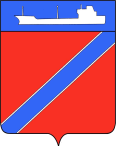 ПОСТАНОВЛЕНИЕАДМИНИСТРАЦИЯ ТУАПСИНСКОГО ГОРОДСКОГО ПОСЕЛЕНИЯТУАПСИНСКОГО РАЙОНАот                                                                                                        №            .г. ТуапсеО предоставлении Хмельницкому А.Л. разрешения на отклонение от предельных параметров разрешенного строительства на земельном участке с кадастровым номером 23:51:0102016:1008, расположенном по адресу: Краснодарский край, г. Туапсе, ул.Гагарина В соответствии с Градостроительным кодексом Российской Федерации, Федеральным законом от 6 октября 2003 года № 131-ФЗ «Об общих принципах организации местного самоуправления в Российской Федерации», Правилами землепользования и застройки Туапсинского городского поселения Туапсинского района, утвержденными решением Совета Туапсинского городского поселения от 24 сентября 2015 года № 43.2, учитывая заключение о результатах публичных слушаний от 29 мая 2020 года,  п о с т а н о в л я ю:1. Предоставить Хмельницкому Андрею Леонидовичу разрешение на отклонение от предельных параметров разрешенного строительства на земельном участке площадь 1400 кв.м, расположенном по адресу: Краснодарский край, Туапсинский район, г.Туапсе, ул. Гагарина, с кадастровым номером 23:51:0102016:1008, путем установления следующих параметров: минимальный отступ зданий, строений, сооружений, от границ  земельного участка до зоны размещения объекта капитального строительства: от точки т.12 до точки т.13 – 0м, от точки т.13 до точки т.14 – 1м, от точки т.12 до точки т.10 – 1,0-2,0м, от точки т.10 до точки т.15 – 2,0-3,0м (согласно ситуационного плана), количество этажей – 2 этажа.  2. Отделу имущественных и земельных отношений (Калинина):1) опубликовать настоящее постановление в газете «Черноморье сегодня»;2) разместить настоящее постановление на официальном сайте администрации Туапсинского городского поселения Туапсинского района в сети «Интернет».3.  Контроль за выполнением настоящего постановления возложить на заместителя главы администрации Туапсинского городского поселения Туапсинского района Ю.В. Кузьменко.4.  Постановление вступает в силу со дня его подписания.Исполняющий обязанностиглавы Туапсинскогогородского поселения Туапсинского района                                                                       М.В. КривопаловЛИСТ СОГЛАСОВАНИЯпроекта постановления администрации Туапсинского городского поселенияТуапсинского районаот ___________________ № ______«О предоставлении Хмельницкому А.Л. разрешения на отклонение от предельных параметров разрешенного строительства на земельном участке с кадастровым номером 23:51:0102016:1008, расположенном по адресу: Краснодарский край, г. Туапсе, ул.Гагарина»Проект подготовлен и внесен:Отделом имущественных и земельных отношений администрации Туапсинского городского поселения Начальник отдела имущественных и земельных отношений администрации Туапсинского  городского поселенияТуапсинского района                                                                           Е.Н. Калинина                                                                       «___»____________2020г.Составитель проекта: Ведущий специалист МБУ ТГП«Управление земельных ресурсов»                                                С.В. П.-Лебедева                                                                      «___»_____________2020г.Начальник МБУ ТГП «Управление                                                   Д.Н. Мокиенкоземельных ресурсов»                                	«___» ____________ 2020г.Проект согласован:Начальник общего отдела администрации Туапсинского городского поселения Туапсинского района                                                                                     А.И. Кот                                                                       «___»_____________2020г.Начальник правового отдела администрацииТуапсинского городского поселения Туапсинского района                                                                           Е.Н. Кубынина                                                                       «___»____________2020г.Заместитель главыадминистрацииТуапсинского городского поселенияТуапсинского района                                                                        Ю.В. Кузьменко                                                                       «___» ___________ 2020г.